Publicado en Madrid el 25/01/2023 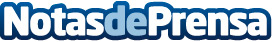 Los Sirha Innovations Awards 2023 ya tienen ganadoresDesde garbanzos verdes y jamón ibérico de cordero, hasta verduras fermentadas y vainilla sólida, pasando por el aceite de camelina tostado, una interesante alternativa al aceite de sésamo. En las categorías de equipamiento y tecnología el jurado se decantó, entre otros, por un una campana extractora con un sistema de reciclaje de agua inteligente y autónomo, un armario de chocolate, un índice que evalúa el impacto medioambiental de los embalajes y un práctico sistema de gestión de propinasDatos de contacto:Laura Hermida Ballesteros917818090Nota de prensa publicada en: https://www.notasdeprensa.es/los-sirha-innovations-awards-2023-ya-tienen Categorias: Internacional Gastronomía Emprendedores Restauración Consumo Innovación Tecnológica http://www.notasdeprensa.es